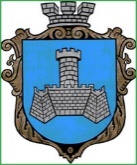 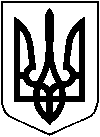 УКРАЇНАХМІЛЬНИЦЬКА МІСЬКА РАДАВінницької областіВиконавчий  комітетР І Ш Е Н Н ЯВід  “____”  ___________  2024 року			                                          №_______Про внесення змін до рішення виконавчого комітету  міської ради №584 від 05.10.2023 року «Про погодження                                      гр. Гончаренку Олександру Олександровичу розміщення соціальної реклами в м.Хмільнику» Враховуючи заяву гр. Гончаренка Віталія Олександровича від 25.01.2024 року та  набуття ним права власності на рекламні конструкції, відповідно до Правил розміщення зовнішньої реклами на території Хмільницької міської територіальної громади (нова редакція), затверджених рішенням виконкому Хмільницької міської ради від 25.05.2023 р. №273., Закону України "Про рекламу", постанови Кабінету Міністрів України від 29 грудня 2003 року № 2067 «Про затвердження Типових правил розміщення зовнішньої реклами», УКАЗ ПРЕЗИДЕНТА УКРАЇНИ №64/2022 від 24.02.2022 року «Про введення воєнного стану в Україні» (зі змінами), керуючись ст.ст. 30,59 Закону України “Про місцеве самоврядування в Україні", виконавчий комітет міської радиВИРІШИВ:1. Внести зміни в рішення виконавчого  комітету міської ради №584 від 05.10.2023 року «Про погодження гр. Гончаренку Олександру Олександровичу розміщення соціальної реклами в м.Хмільнику» замінивши слова  «Гончаренку Олександру  Олександровичу» на слова «Гончаренку Віталію Олександровичу» у всіх словосполученнях та відмінках.                       2. Визначити термін надання  послуги (розміщення соціальної реклами)  6 (шість) місяців з моменту офіційного оприлюднення цього рішення.3. Загальному відділу міської ради у документі постійного зберігання зазначити факт та підставу внесення відповідних змін зазначених у п.1 цього рішення.4. Контроль за виконанням цього рішення покласти на заступника міського голови з питань діяльності виконавчих органів міської ради  згідно з розподілом обов’язків.Міський голова                                                     Микола ЮРЧИШИНЛист погодження до рішення виконавчого комітету Хмільницької міської ради«Про внесення  змін до рішення виконавчого комітету міської ради № 584 від 05.10.2023 року « Про погодження гр. Гончаренку Олександру Олександровичу розміщення соціальної реклами в м.Хмільнику»»                           Виконавець:Провідний спеціаліст управління містобудування  і  архітектури міської радиАльона КОРОЛЬ  ______________________Погоджено:Керуючий справами виконкому міської радиСергій МАТАШ                                                        ___________________            Заступник міського головиз питань діяльності виконавчих органів міської ради Сергій РЕДЧИК	    ___________________                                Начальник  управління містобудування                                і архітектури міської ради-головний архітектор	                                                  Олександр ОЛІЙНИК                                               ___________________                                 Начальник юридичного відділуХмільницької міської радиНадія БУЛИКОВА                                                   ___________________                                 Головний спеціаліст з питань                                  запобігання та виявлення корупції                                Хмільницької міської ради                                Віктор ЗАБАРСЬКИЙ                                            ___________________